In accordance with the research degree regulations and code of practice the candidate is required to notify Academic Registry of their intention to submit their thesis at least two months before the expected date of submission.  Minor amendments to the title may be made on submission, in consultation with the supervisor.The completed form should be submitted to Academic Registry, 2Z, Cottrell Building, University of Stirling, Stirling FK9 4LA or studentadministrationresearch@stir.ac.ukMaximum word limits include appendices but exclude footnotes and bibliographies;Research Degree 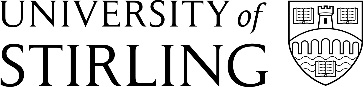 Intention to Submit Candidate’s Full Name:Student ID:Award:Faculty/Division:LeadSupervisor:Are you, or have you been, a member of academic staff or a recognised teacher of the University?   If YES, please provide details overleaf giving dates and nature of appointment. Have you been in receipt of a staff fee waiver?Are you, or have you been, a member of academic staff or a recognised teacher of the University?   If YES, please provide details overleaf giving dates and nature of appointment. Have you been in receipt of a staff fee waiver?Are you, or have you been, a member of academic staff or a recognised teacher of the University?   If YES, please provide details overleaf giving dates and nature of appointment. Have you been in receipt of a staff fee waiver?Are you, or have you been, a member of academic staff or a recognised teacher of the University?   If YES, please provide details overleaf giving dates and nature of appointment. Have you been in receipt of a staff fee waiver?Are you, or have you been, a member of academic staff or a recognised teacher of the University?   If YES, please provide details overleaf giving dates and nature of appointment. Have you been in receipt of a staff fee waiver?Are you, or have you been, a member of academic staff or a recognised teacher of the University?   If YES, please provide details overleaf giving dates and nature of appointment. Have you been in receipt of a staff fee waiver?YesNoAre you, or have you been, a member of academic staff or a recognised teacher of the University?   If YES, please provide details overleaf giving dates and nature of appointment. Have you been in receipt of a staff fee waiver?Are you, or have you been, a member of academic staff or a recognised teacher of the University?   If YES, please provide details overleaf giving dates and nature of appointment. Have you been in receipt of a staff fee waiver?Are you, or have you been, a member of academic staff or a recognised teacher of the University?   If YES, please provide details overleaf giving dates and nature of appointment. Have you been in receipt of a staff fee waiver?Are you, or have you been, a member of academic staff or a recognised teacher of the University?   If YES, please provide details overleaf giving dates and nature of appointment. Have you been in receipt of a staff fee waiver?Are you, or have you been, a member of academic staff or a recognised teacher of the University?   If YES, please provide details overleaf giving dates and nature of appointment. Have you been in receipt of a staff fee waiver?Are you, or have you been, a member of academic staff or a recognised teacher of the University?   If YES, please provide details overleaf giving dates and nature of appointment. Have you been in receipt of a staff fee waiver?YesTitle of Thesis:  Title of Thesis:  Title of Thesis:  I wish to submit for the award of Doctor of Philosophy a thesis consisting of contextualised publications (PhD by Publication).YesNoI wish to submit for the award of Doctor of Philosophy a thesis consisting of contextualised publications (PhD by Publication).Proposed date of thesis submission:I have discussed and agreed the proposed date of submission with my lead supervisorYesNoSignature:   	Date:		AwardMaximum word limitMPhil50,000 words  (approx. 150 pages)PhD80,000 words  (approx. 300 pages)PhD (by publication)80,000 words  (approx. 300 pages)PhD (by practice)40,000 words  (approx. 120 pages)Doctor of Applied Social Research60,000 words (approx. 180 pages)Doctor of Business Administration 60,000  (approx. 180 pages)Doctor of Education 60,000  (approx. 180 pages)Doctor of Midwifery / Nursing / Professional Health Studies60,000  (approx. 180 pages)Doctor of Diplomacy 60,000  (approx. 180 pages)If you are, or have been, a member of academic staff or a recognised teacher of the University, please provide details, giving dates and nature of appointment:If you are, or have been, a member of academic staff or a recognised teacher of the University, please provide details, giving dates and nature of appointment:If you are, or have been, a member of academic staff or a recognised teacher of the University, please provide details, giving dates and nature of appointment: